CERTIFICADO DE INSCRIÇÃO DE FORNECEDORES E PRESTADORES DE SERVIÇOS______________________________________MARIA DE FATIMA MORENO ESPINOLA ROCINEPresidente da ComissãoESTADO DA PARAÍBA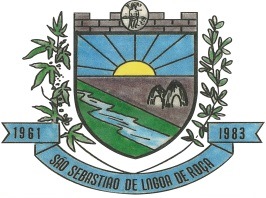 PREFEITURA MUNICIPAL DE SÃO SEBASTIÃO DE LAGOA DE ROÇACOMISSÃO PERMANENTE DE LICITAÇÃONÚMERO DE INSCRIÇÃO NOME LOGRADOURO NÚMERO CEP BAIRRO MUNICÍPIO UF COMPLEMENTOINSCRIÇÃO ESTADUAL CÓDIGO E DESCRIÇÃO DAS ATIVIDADES ECONÔMICAS OBJETIVO EMISSÃO VALIDADE 
180 (cento e oitenta) dias 